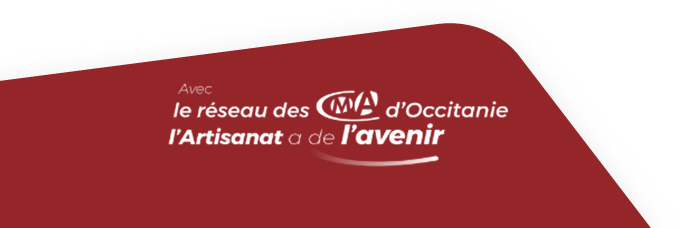 IDENTIFICATION CAP Monteur en Installations ThermiquesOBJECTIFSÀ l’issue de la formation, le stagiaire ou l’apprenant est en capacité de :Réaliser la pose de tuyauteries encastrées ou apparentes (acier, cuivre, PVC, PER,) et les raccorder aux appareils de chauffage et aux éléments afférentsEtablir un diagnostic de panne ou de dysfonctionnement d'installation (fuite de gaz, d'eau)Changer ou réparer les pièces défectueusesVérifier les pressions et températures, les échanges de chaleur et ajuster les réglagesInstaller un plancher chauffant, Installer ou changer une Ventilation Mécanique Contrôlée -VMC-Installer et régler une sonde intérieure ou extérieure pour la régulation de la températurePoser des équipements pour des installations particulières (balnéo, hydrothérapie, piscine)Public  Accessible à tous à partir de 16 ans ( 15 ans sous conditions)  PrérequisAvoir obtenu CAP Monteur en Installations SanitairesModalité d ’admission et Délais d’accèsPour tous : Formation en présentiel et en distancielRéunion d’information collective, test de positionnement et/ou entretien individuel.En apprentissage : signature d’un contrat d’apprentissage et intégration tout au long de l’année  Délais d’accès : sous 5 jours Hors apprentissage : de 1 à 4 mois selon le financementDurée420h en 1 an uniquement TarifPrise en charge complete pour un contrat d’apprentissagePrise en chare partielle ou total pour tout autre dispositif selon la situation et le statut du candidat :  14 € / heure de formation ( proposition d’un parcours Personnalisé) CONTENUDomaine Professionnel Etude et préparation d'une intervention :Compléter et transmettre des documentsDécoder un dossier technique d'installation thermiqueChoisir les matériels et les outillagesRéalisation d'un ouvrage courant :Déterminer les fournitures nécessaires à la réalisationOrganiser son interventionSécuriser son interventionRéceptionner les approvisionnementsEquiper les appareilsImplanter l'installation thermiqueInstaller les supports et les appareilsAssembler et raccorder les réseauxContrôler le travail réaliséRéalisation de travaux spécifiques :Echanger et rendre compte oralementRéaliser une mise en serviceAppliquer une procédure de maintenance préventiveEffectuer une opération de maintenance correctiveDomaine Enseignement Général Français Histoire géographie / Enseignement Civique et Moral Langues étrangères Mathématiques - Sciences physique Education physique et sportive Prévention, Santé et Environnement / Sauveteur Secouriste du Travail Mobilité (facultatif)Moyens pédagogiquesMoyens matériels : un atelier de plomberie, chauffage, énergies renouvelables salle de cours, laboratoire de langue, salle informatique, tableau interactif, centre de ressources, laboratoire de fabrication. Moyens pédagogiques : équipe de formateurs pluridisciplinaires, délivrance d’un livret d’apprentissage, suivi de la formation avec accès internet sur Net YPAREO et MOODLE pour les maîtres d’apprentissage et les familles/tuteur, visite d’entreprise, rencontre parents / formateurs : 1 fois par an.Évaluation  Contrôle en Cours de Formation (CCF) ou examen ponctuel en fonction des publicsQualification et CertificateurCertificat d’Aptitude Professionnelle Diplôme de NIVEAU IIICode RNCP 38306Certificateur : Ministère Education Nationale et de la Jeunesse https://www.francecompetences.fr/recherche/rncp/38306/Attestation de compétences Remise en fin de formation.Poursuite de parcours  MC Maintenance Equipements thermiques individuelsCAP Couvreur Pack « Micro » pour création d’entrepriseLieu  Centre de Formation aux Métiers de l’Ariège, 2 Rue jean moulin, 09000 Foix.AccessibilitéLe Centre de Formation aux Métiers accueille les personnes en situation de handicap.Référent Handicap – Patrick ATTARD – 05 34 09 88 14 – p.attard@cma-ariege.frContact  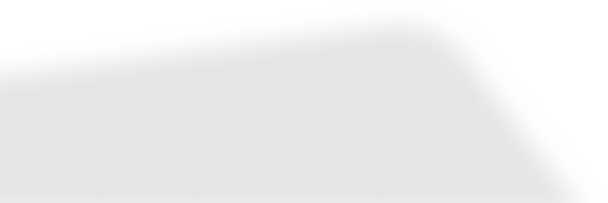 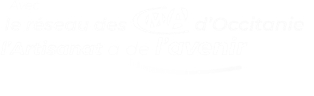 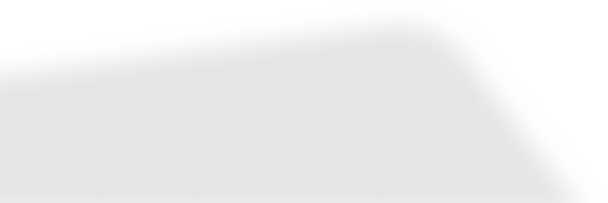 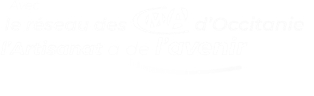 Apprentissage : Sylvie Tessier, Conseillère CAD, 05 34 09 79 00, s.tessier@cma-ariege.frReconversion Adultes : Elodie GOMEZ 05 34 09 88 06 e.gomez@cm-ariege.fr